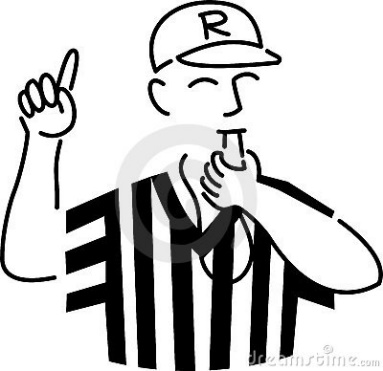 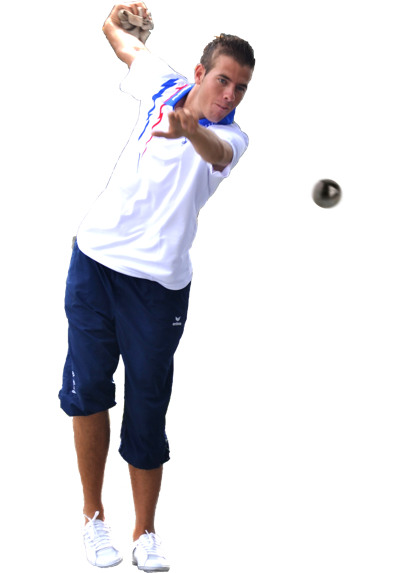 Heren/ Heren gemengd doublettendonderdag 15 augustus 2019om 13.30 uur4 SpelrondenInschrijven: 5€/speler 